English – Wednesday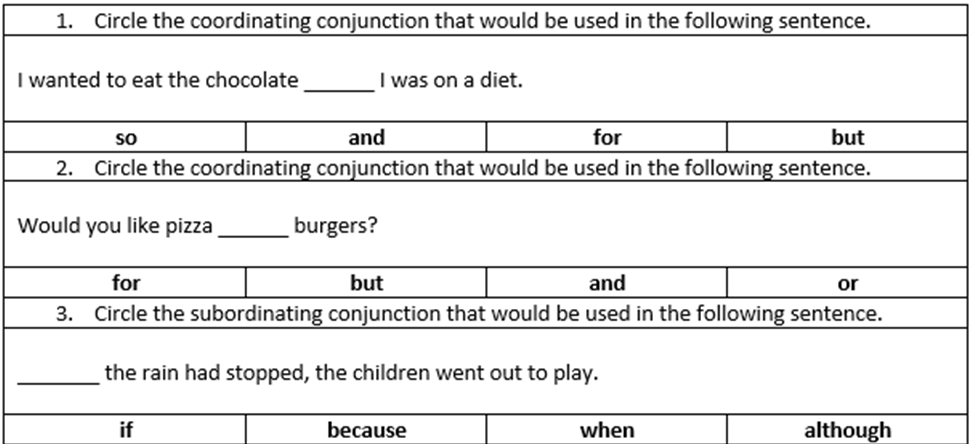 Identifying main and subordinate clauses 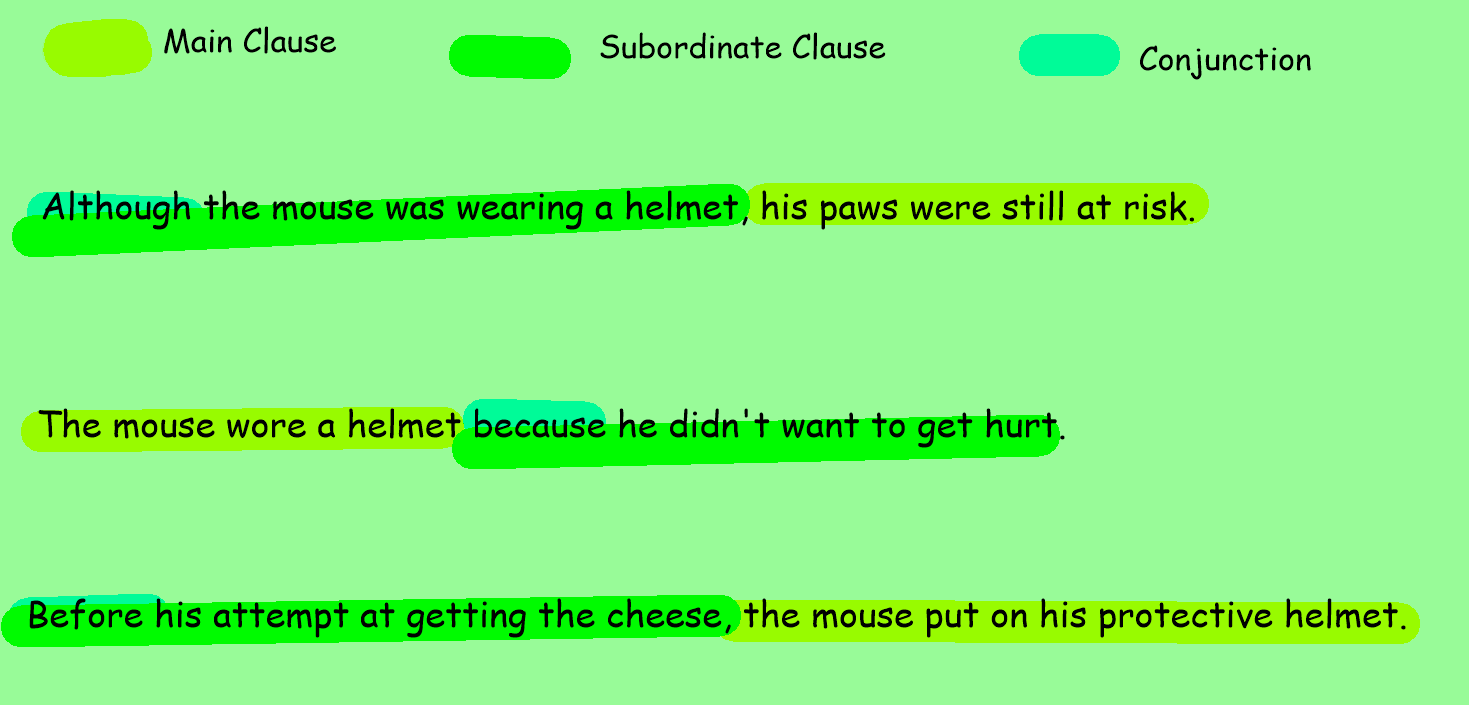 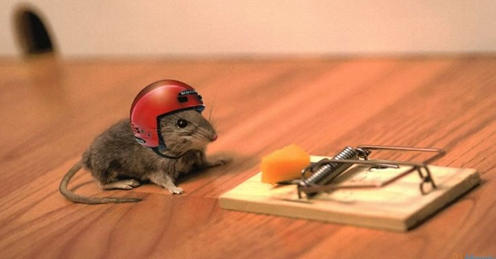 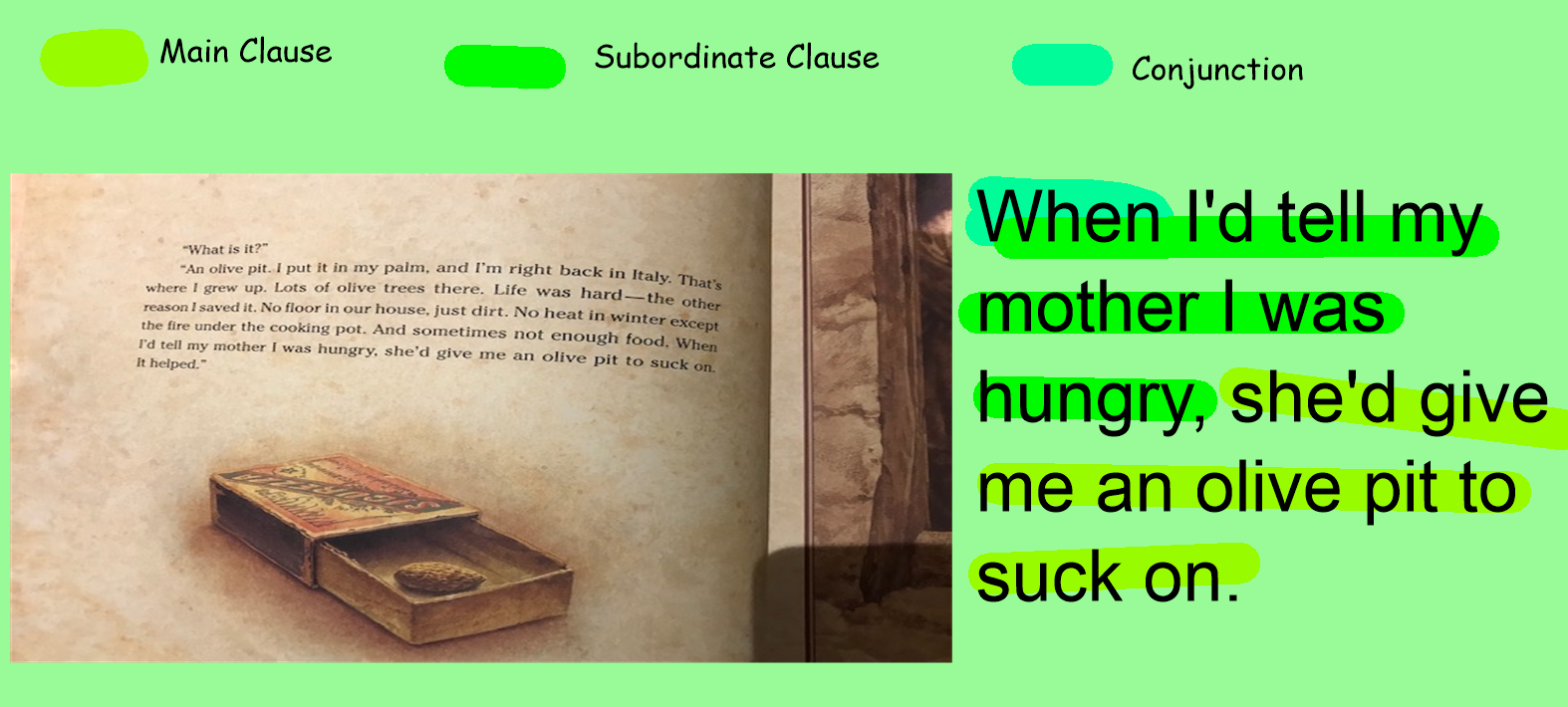 Now have a go at creating your own main and subordinate clauses for the following pictures: 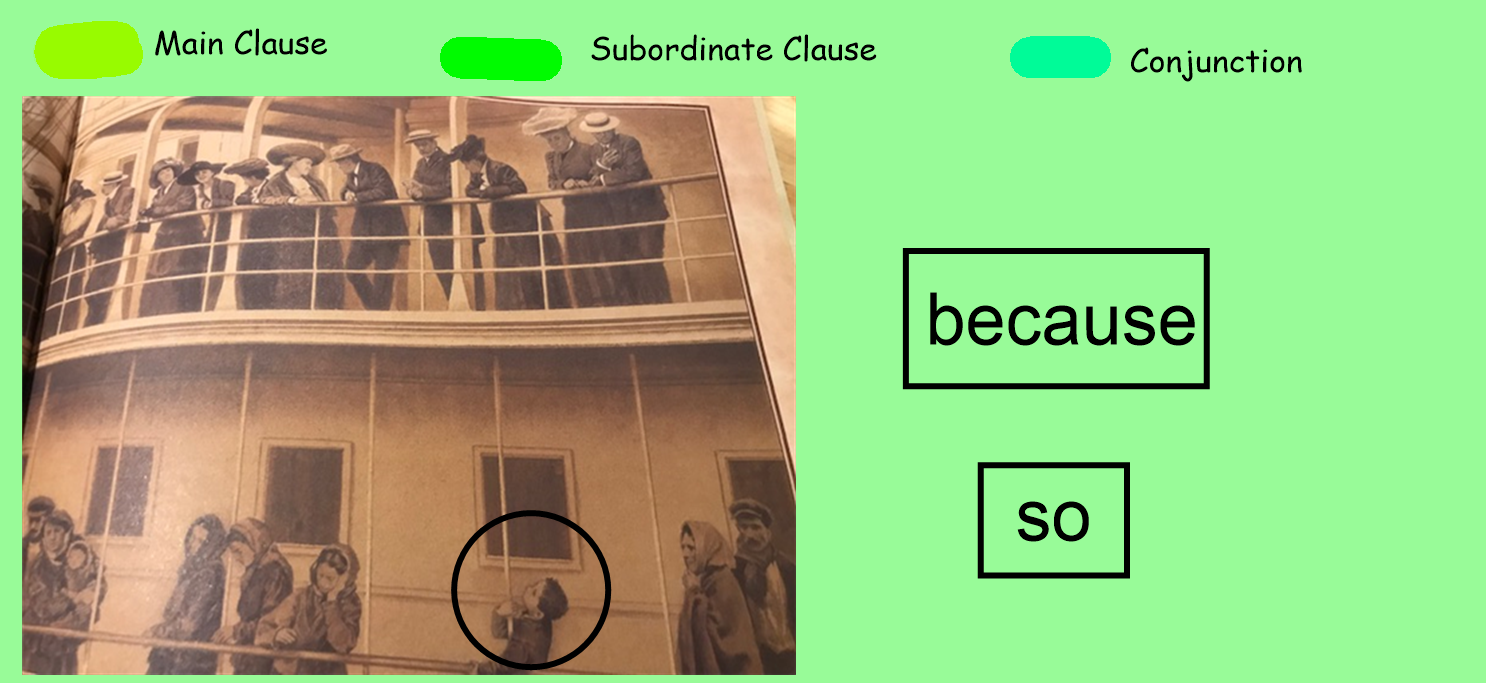 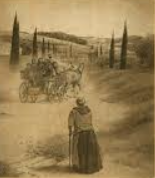 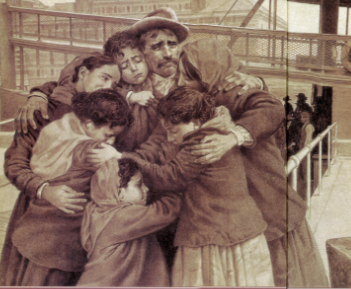 2. 3. 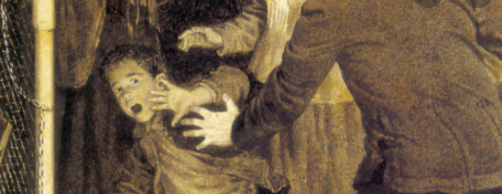 4. 